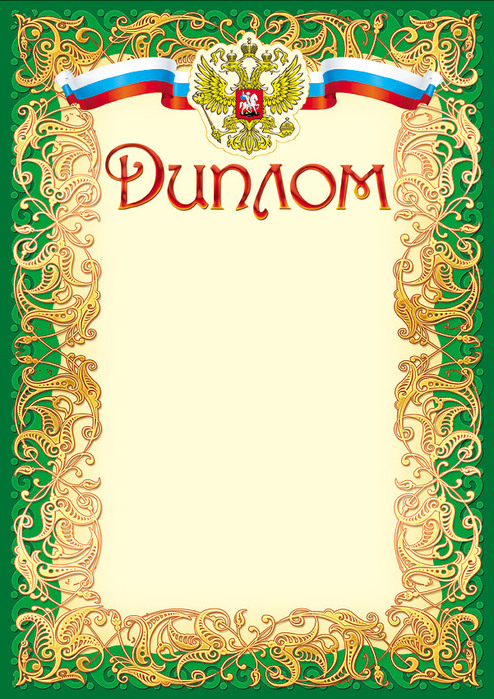 НаграждаетсяСердюкова Надежда АнатольевнаОГАПОУ «Белгородский индустриальный колледж», занявшая I местов общероссийском заочном    конкурсе «Коллекция педагогических идей»в номинации Учебно-методическое пособие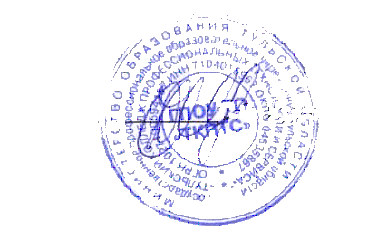                            Директор ГПОУ ТО                            «ТКПТС»                                 С.С. Курдюмов